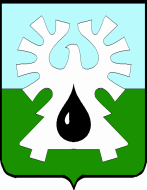 МУНИЦИПАЛЬНОЕ ОБРАЗОВАНИЕ ГОРОД УРАЙХанты-Мансийский автономный округ-ЮграАДМИНИСТРАЦИЯ ГОРОДА УРАЙПОСТАНОВЛЕНИЕот ________________                                                                                                 № ________О внесении изменений в постановление администрации города Урай от 19.10.2015 №3447 В соответствии с Федеральным законом от 06.03.2006 № 35-ФЗ «О противодействии терроризму», Постановлением Правительства Российской Федерации от 25.03.2015 №272 «Об утверждении требований к антитеррористической защищенности мест массового пребывания людей и объектов (территорий), подлежащих обязательной охране войсками национальной гвардии Российской Федерации, и форм паспортов безопасности таких мест и объектов (территорий)»:1. Внести в постановление администрации города Урай от 19.10.2015 №3447 «О создании межведомственной комиссии по обследованию мест массового пребывания людей, расположенных на территории города Урай» следующие изменения:1) в преамбуле постановления слово «полицией» заменить словами «войсками национальной гвардии Российской Федерации»; дополнить словами «для проведения категорирования мест массового пребывания людей и оценки состояния их антитеррористической защищенности:»;2) в пункте 2 слова «Положение о межведомственной комиссии по обследованию мест массового пребывания людей, расположенных на территории города Урай (приложение 1) и ее состав» заменить словами «состав межведомственной комиссии по обследованию мест массового пребывания людей, расположенных на территории города Урай»;3) приложение 1 к постановлению признать утратившим силу;	4) в приложении 2 к постановлению:а)  пункт 2 изложить в следующей редакции:«2. Заместитель главы города Урай, курирующий направление гражданской защиты населения, заместитель председателя комиссии.»;б) в пункте 5 слова «Министерства внутренних дел» заменить словами «вневедомственной охраны войск национальной гвардии»;в) пункт 6 изложить в следующей редакции: «6. Сотрудник отделения лицензионно-разрешительной работы (по городу Ураю, городу Югорску, Кондинскому и Советскому районам) управления Федеральной службы войск национальной гвардии Российской Федерации по Ханты-Мансийскому автономному округу – Югре (по согласованию).»;г) пункт 8 исключить;д) в пункте 10 слово «Начальник» заменить словом «Сотрудник»;е) пункт 11 изложить в следующей редакции:«11. Правообладатель места массового пребывания людей.».2. Постановление опубликовать в газете «Знамя» и разместить на официальном сайте органов местного самоуправления города Урай в информационно-телекоммуникационной сети «Интернет».3. Контроль за выполнением постановления возложить на заместителя главы города Урай И.А.Козлова. Глава города Урай									     А.В.Иванов